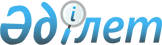 О признании утратившими силу некоторых постановлений акимата района имени Габита Мусрепова Северо-Казахстанской областиПостановление акимата района имени Габита Мусрепова Северо-Казахстанской области от 4 мая 2016 года № 117      В соответствии с пунктом 2 статьи 31 Закона Республики Казахстан от 23 января 2001 года "О местном государственном управлении и самоуправлении в Республике Казахстан", статьей 27 Закона Республики Казахстан от 6 апреля 2016 года "О правовых актах", акимат района имени Габита Мусрепова Северо-Казахстанской области ПОСТАНОВЛЯЕТ:

      1. Признать утратившим силу некоторые постановления акимата района имени Габита Мусрепова Северо-Казахстанской области согласно приложению к настоящему постановлению.

      2. Настоящее постановление вводится в действие со дня подписания.

 Перечень утративших силу некоторых постановлений акимата района имени Габита Мусрепова Северо-Казахстанской области      1. Постановление акимата района имени Габита Мусрепова Северо-Казахстанской области от 28 марта 2008 года № 73 "Об установлении квоты рабочих мест для инвалидов" (зарегистрировано в Реестре государственной регистрации нормативных правовых актов под № 13-5-61 от 7 мая 2008 года, опубликовано 31 мая 2008 года в районной газете "Есіл Өңірі", 31 мая 2008 года в районной газете "Новости Приишимья").

      2. Постановление акимата района имени Габита Мусрепова Северо-Казахстанской области от 3 марта 2009 года № 37 "Об установлении квоты рабочих мест для инвалидов" (зарегистрировано в Реестре государственной регистрации нормативных правовых актов под № 13-5-91 от 30 марта 2009 года, опубликовано 18 мая 2009 года в районной газете "Есіл Өңірі", 18 мая 2009 года в районной газете "Новости Приишимья").

      3. Постановление акимата района имени Габита Мусрепова Северо-Казахстанской области от 18 марта 2013 года № 111 "Об установлении квоты рабочих мест для отдельных категорий граждан" (зарегистрировано в Реестре государственной регистрации нормативных правовых актов под № 2258 от 26 апреля 2013 года, опубликовано 6 мая 2013 года в районной газете "Есіл Өңірі", 6 мая 2013 года в районной газете "Новости Приишимья").

      4. Постановление акимата района имени Габита Мусрепова Северо-Казахстанской области от 17 ноября 2015 года № 457 "Об определении целевых групп и установлении дополнительного перечня лиц, относящихся к целевым группам, проживающих на территории района имени Габита Мусрепова Северо-Казахстанской области, на 2016 год" (зарегистрировано в Реестре государственной регистрации нормативных правовых актов под № 3504 от 18 декабря 2015 года, опубликовано 28 декабря 2015 года в районной газете "Есіл Өңірі", 28 декабря 2015 года в районной газете "Новости Приишимья").

      5. Постановление акимата района имени Габита Мусрепова Северо-Казахстанской области от 8 февраля 2016 года № 21 "Об организации общественных работ в районе имени Габита Мусрепова Северо-Казахстанской области" (зарегистрировано в Реестре государственной регистрации нормативных правовых актов под № 3646 от 4 марта 2016 года, опубликовано 14 марта 2016 года в районной газете "Есіл Өңірі", 14 марта 2016 года в районной газете "Новости Приишимья").


					© 2012. РГП на ПХВ «Институт законодательства и правовой информации Республики Казахстан» Министерства юстиции Республики Казахстан
				
      Аким района

В. Дудов
 Приложение к постановлению акимата района имени Габита Мусрепова от 4 мая 2016 года № 117